ĐỀ THI TRẮC NGHIỆM
CHỨNG CHỈ UDCNTT CƠ BẢNThời gian làm bài: 30 phút* Hãy chọn câu trả lời đúng nhất.
Tổng cộng có 40 câu hỏiTop of FormChuyên đề: HIỂU BIẾT CƠ BẢN VỀ CNTT (tổng số câu: 7)Câu 1: Thuật ngữ nào sau đây chỉ khả năng lưu trữ của máy tính? Dung tích Thể tích Dung lượng Kích thướcCâu 2: Liệt kê các thành phần cơ bản của bộ máy tính có trong hình minh hoạ dưới đây?
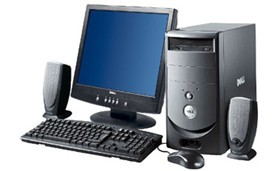  Bàn phím, chuột, màn hình CPU và máy in Bàn phím, chuột, màn hình, thùng máy và bộ loa Bàn phím, chuột, màn hình, CPU Bàn phím, chuột, màn hình, CPU và bộ loaCâu 3: Thiết bị nào sau đây của máy tính không thuộc nhóm thiết bị xuất? Màn hình Máy in Loa Bàn phímCâu 4: Để in một văn bản ra giấy, ta cần sử dụng thiết bị nào? Máy in Màn hình Chuột Máy QuétCâu 5: Hiệu năng của máy tính phụ thuộc vào yếu tố nào sau đây? Việc phân mảnh của tập tin (iii) Cả câu (i), (ii), (iii) đều đúng Tốc độ CPU, dung lượng bộ nhớ RAM, dung lượng ổ cứng (i) Yếu tố đa nhiệm của hệ điều hành (ii)Câu 6: Hệ điều hành thuộc loại phần mềm nào sau đây? Phần mềm hệ thống Phần mềm ứng dụng Phần mềm lập trình Phần mềm quản lýCâu 7: Bộ nhớ nào được sử dụng để lưu trữ dữ liệu tạm thời trong quá trình máy tính đang hoạt động? RAM ROM UPS ModemChuyên đề: SỬ DỤNG MÁY TÍNH CƠ BẢN (tổng số câu: 7)Câu 8: Ký hiệu nào được dùng để đại diện cho nhiều ký tự (kể cả ký tự rỗng) khi tìm kiếm tập tin/thư mục? & * + $Câu 9: Dùng phần mềm 7-Zip để nén thư mục, ta click phải chuột vào thư mục đó và chọn: Test archive Extract files... Add to archive... Open archiveCâu 10: Có thể tạo shortcut cho các đối tượng nào sau đây? Thư mục, tập tin, chương trình, ổ đĩa (i) Địa chỉ các Website (ii) Các đối tượng như Control Panel, Printer... (iii) Các câu (i), (ii),(iii) đều đúngCâu 11: Với hình bên dưới, khi tạo một thư mục mới thì thư mục mới đó sẽ là con của thư mục nào?
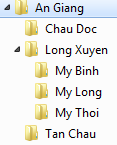  An Giang Phu Tan Long Xuyen Tân ChâuCâu 12: Có bao nhiêu thư mục con trong thư mục An Giang?
 4 3 6 2Câu 13: Cách nào sau đây được sử dụng để thay đổi độ phân giải màn hình? Nhấp chuột phải trên màn hình Desktop --> Resolution Nhấp chuột phải trên màn hình Desktop --> Display Resolution Nhấp chuột phải trên màn hình Desktop --> Desktop Resolution Nhấp chuột phải trên màn hình Desktop --> Screen ResolutionCâu 14: Khi xem thuộc tính (Properties) của một tập tin hoặc thư mục, thông tin nào giúp người dùng phân biệt tập tin hoặc thư mục? Size Contains Attribute LocationChuyên đề: XỬ LÝ VĂN BẢN CƠ BẢN (tổng số câu: 7)Câu 15: Tổ hợp phím để in một văn bản ra giấy là: Alt + T Ctrl + P Ctrl + T Alt + PCâu 16: Chọn phát biểu sai về tổ hợp phím? Tổ hợp phím Ctrl + J: canh đều văn bản Tổ hợp phím Ctrl + A: chọn tất cả nội dung văn bản Tổ hợp phím Ctrl + L: canh lề phải văn bản Tổ hợp phím Ctrl + E: canh lề giữa văn bảnCâu 17: Dùng chức năng nào sau đây để chèn các sơ đồ dạng phần cấp (Hierarchy), tiến trình (Process),... vào trang soạn thảo? SmartArt Chart Shapes ScreenshotCâu 18: Thao tác nào để lưu tập tin đang mở với một tên khác? Nhấn Ctrl + S File\Save As File\Save Nhấp nút 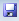 Câu 19: Để in từ trang 2 đến trang 10 của một văn bản, thực hiện: File\Print, tại mục Pages nhập 10..2 File\Print, tại mục Pages nhập 8 File\Print, tại mục Pages nhập 2-10 File\Print, tại mục Pages nhập 2..10Câu 20: Thao tác nào sau đây để đóng một tài liệu đang mở? Nhấn Alt + F4 (ii) Chọn File\Exit (ii) Cả câu (i), (ii), (iii) đều đúng Nhấp vào nút Close ở góc trên bên phải (i)Câu 21: Để chia một ô trong bảng thành nhiều ô, thực hiện: Table --> Insert --> Table Table Tools --> Layout --> Split cells Table Tools --> Layout --> Split table Table --> Insert --> CellsChuyên đề: SỬ DỤNG BẢNG TÍNH CƠ BẢN (tổng số câu: 7)Câu 22: Để xuống dòng trong một ô, sử dụng tổ hợp phím nào? Spacebar + Enter Shift + Enter Ctrl + Enter Alt + EnterCâu 23: Địa chỉ ô nào sau đây là đúng? Cả câu (i), (ii), (iii) đều đúng AA1 (i) 1A (ii) $1$A (iii)Câu 24: Dữ liệu kiểu chuỗi khi nhập vào ô ở dạng mặc định sẽ được: Canh giữa Canh đều Canh lề trái Canh lề phảiCâu 25: Khi cần so sánh khác nhau thì sử dụng ký hiệu nào? & <> # ><Câu 26: Di chuyển công thức trong ô B3 xuống ô B4 thì công thức trong ô B4 sẽ là: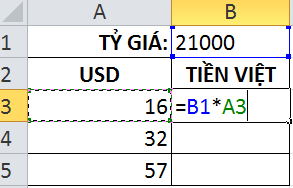  =B2*A3 =B1*A4 =B2*A4 =B1*A3Câu 27: Công thức =MAX(14,9,AVERAGE(7,3,32)) cho kết quả là: 14 32 19 7Câu 28: Công thức nào dưới đây cho kết quả là 99? =INT(0.99) (iii) Cả câu (i) và (ii) đều đúng =INT(99.19) (i) =INT(98.99) (ii)Chuyên đề: TRÌNH CHIẾU CƠ BẢN (tổng số câu: 6)Câu 29: Tổ hợp phím Ctrl + C có công dụng là: Nhóm đối tượng trên slide Xóa đối tượng trên slide Sao chép đối tượng trên slide Di chuyển đối tượng trên slideCâu 30: Thao tác thiết lập lại bố cục (trình bày về văn bản, hình ảnh, biểu đồ,...) của Slide: View --> Slides --> Layout Insert --> Setting Layout Home --> Layout Home --> Slides --> LayoutCâu 31: Chức năng Animation dùng để: Tạo hiệu ứng chuyển tiếp slide trong bài thuyết trình Đưa hình ảnh hoặc âm thanh vào bài thuyết trình Định dạng cách bố trí các khối văn bản, hình ảnh, đồ thị ... cho một slide Tạo hiệu ứng động cho một đối tượng trong slideCâu 32: Chức năng "Apply to Selected Slides" khi định dạng Theme cho Slide có tác dụng: Định dạng Theme cho tất cả các slide Định dạng Theme cho các slide được chọn Định dạng Theme cho slide được chọn đến slide cuối cùng Định dạng Theme từ slide đầu đến slide được chọnCâu 33: PowerPoint hỗ trợ xuất tập tin thuyết trình sang Video có định dạng là: MOV WMV MP3 MKVCâu 34: Thao tác để chèn tiêu đề, số trang và thời gian vào các Slide: Insert --> Header & Footer Insert --> Slide View --> Header & Footer View --> SlideChuyên đề: SỬ DỤNG INTERNET CƠ BẢN (tổng số câu: 6)Câu 35: Hyperlink là: Cả câu (i), (ii), (iii) đều sai Liên kết đến một trang Web khác (i) Nội dung được thể hiện trên Web Browser (ii) Địa chỉ của một trang Web (iii)Câu 36: Để tìm kiếm tập tin có định dạng pdf, có thể kết hợp từ khóa nào sau đây? Type (iii) Cả câu (i), (ii), (iii) đều đúng Filetype (i) Kind (ii)Câu 37: Để sử dụng thư điện tử có thể truy cập nhóm tên miền nào sau đây? www.edu.net.vn, mail.yahoo.com www.google.com, mail.google.com www.thanhnien.vn, mail.yahoo.com mail.google.com, mail.agu.edu.vnCâu 38: Địa chỉ Email nào sau đây là đúng? agu.edu.vn@cict cict@agu.edu,vn cict@agu.edu.vn cict@agu;edu.vnCâu 39: Tên miền com.vn thường được dùng cho lĩnh vực nào? Giáo dục Hành chính Giải trí Thương mạiCâu 40: Mạng Internet là gì? Cả câu (i), (ii), (iii) đều đúng Mạng máy tính lớn nhất toàn cầu (i) Mạng máy tính sử dụng bộ giao thức TCP/IP (ii) Mạng máy tính cung cấp lượng thông tin khổng lồ (iii)Bottom of Form